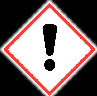 …………………………………………………..      	…………………………………………………Unterschrift Unterweiser				Unterschrift Unterwiesene/r (Beschäftigte/r)…………………………………………………..      	…………………………………………………Unterschrift Unterweiser				Unterschrift Unterwiesene/r (Beschäftigte/r)